Resko, dnia 07.12.2023 r.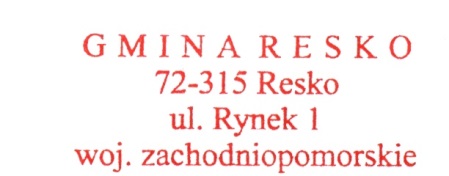 ZAPYTANIE OFERTOWE Nr ZP.271.31.23.ZPOFW związku z realizacją zasady konkurencyjności, zwracam się z zapytaniem ofertowym o cenę. Zapytanie jest elementem rozpoznania rynku.Zamawiający: Gmina Resko reprezentowana przez  Burmistrza Reska, p. Arkadiusza Czerwińskiego, ul. Rynek 1, 72-315 Resko, tel. 091 39 51 503e-mail: zamowienia@resko.plOpis przedmiotu zamówienia:Świadczenie usług pocztowych na potrzeby Urzędu Miejskiego w Resku w roku 2024. Wspólny Słownik Zamówień (CPV): 64110000-0Przedmiotem zamówienia jest świadczenie usług w zakresie przyjmowania, przemieszczania i doręczania przesyłek pocztowych w obrocie krajowym i zagranicznym w rozumieniu ustawy z dnia 23 listopada 2012r. Prawo pocztowe (t.j. Dz. U. z 2023 r. poz. 1640).Szczegółowy opis przedmiotu zamówienia oraz istotne postanowienia do umowy o udzielenie zamówienia zawierają załączniki nr 3 i 4.Warunki udziału w postępowaniu:posiadanie aktualnego zezwolenia Prezesa Urzędu Komunikacji Elektronicznej na wykonywanie działalności pocztowej w zakresie przyjmowania, przemieszczania i doręczania przesyłek w obrocie krajowym i zagranicznym lub aktualny wpis do rejestru operatorów pocztowych, zgodnie z art. 6 ustawy z dnia 23 listopada 2012r. Prawo pocztowe (t.j. Dz. U. z 2020 r. poz. 1041) lub złożą oświadczenie o ustawowym zwolnieniu z uzyskania ww. zezwolenia lub wpisu.doświadczenie: wykonawca wykaże, że wykonał należycie (a w przypadku świadczeń okresowych i ciągłych również wykonuje) w okresie ostatnich trzech lat przed upływem terminu składania ofert, a jeżeli okres prowadzenia działalności jest krótszy – w tym okresie, minimum jedną usługę podobną, polegającą na świadczeniu usług pocztowych w obrocie krajowym i zagranicznym w zakresie przyjmowania, przemieszczania i doręczania przesyłek pocztowych realizowanych nieprzerwanie dla jednego podmiotu przez okres co najmniej 6 miesięcy i o wartości co najmniej 40 000 zł brutto.W przypadku usługi będącej w trakcie realizacji, na dzień składania ofert wymagane jest nieprzerwane świadczenie usługi na rzecz jednego podmiotu przez okres co najmniej 6 miesięcy o wartości zrealizowanych usług, w ramach tej umowy, nie mniejszej niż 40 000 zł brutto.W celu potwierdzenia spełniania warunków udziału w postępowaniu wykonawca jest zobowiązany do złożenia wraz z ofertąaktualnego zezwolenia Prezesa Urzędu Komunikacji Elektronicznej na wykonywanie działalności pocztowej w zakresie przyjmowania, przemieszczania i doręczania przesyłek w obrocie krajowym i zagranicznym lub aktualnego wpisu do rejestru operatorów pocztowych, zgodnie z art. 6 ustawy z dnia 23 listopada 2012r. Prawo pocztowe (t.j. Dz. U. z 2020 r. poz. 1041) lub oświadczenia o ustawowym zwolnieniu z uzyskania ww. zezwolenia lub wpisu; wykazu usług wykonanych, a w przypadku świadczeń okresowych lub ciągłych również wykonywanych, w okresie ostatnich 3 lat przed upływem terminu składania ofert, a jeżeli okres prowadzenia działalności jest krótszy – w tym okresie, wraz z podaniem ich wartości, przedmiotu, dat wykonania i podmiotów, na rzecz których dostawy lub usługi zostały wykonane, oraz załączeniem dowodów określających czy te dostawy lub usługi zostały wykonane lub są wykonywane należycie, przy czym dowodami, o których mowa, są referencje bądź inne dokumenty wystawione przez podmiot, na rzecz którego dostawy lub usługi były wykonywane, a w przypadku świadczeń okresowych lub ciągłych są wykonywane, a jeżeli z uzasadnionej przyczyny o obiektywnym charakterze wykonawca nie jest w stanie uzyskać tych dokumentów – oświadczenie wykonawcy; w przypadku świadczeń okresowych lub ciągłych nadal wykonywanych referencje bądź inne dokumenty potwierdzające ich należyte wykonywanie powinny być wydane nie wcześniej niż 3 miesiące przed upływem terminu składania ofert; Termin wykonywania przedmiotu zamówienia: 12 miesięcy od dnia podpisania umowyKryterium oceny ofert: cena 100%Cena musi być podana w złotych polskich, w kwocie brutto (z uwzględnieniem podatku VAT).Cena obejmuje wszystkie koszty Wykonawcy.Zamawiający udzieli zamówienia Wykonawcy, którego oferta ma najniższą cenę.Inne istotne warunki zamówienia:Zamawiający wymaga, aby wybrany Wykonawca zawarł z nim umowę na warunkach określonych w załączniku nr 4. Sposób przygotowania oferty:Ofertę sporządzić należy na załączonym druku „OFERTA” (załącznik). Ofertę sporządzić należy w języku polskim, w formie pisemnej. Oferta winna być podpisana przez osobę upoważnioną. Dopuszcza się skan podpisanego formularza lub podpis elektroniczny (podpis kwalifikowany, profil zaufany lub podpis osobisty). Ofertę należy złożyć w formie elektronicznej pod adresem https://platformazakupowa.pl/transakcja/860419 Termin złożenia oferty: ofertę złożyć należy do dnia 14.12.2023 r., do godz. 14:00.Informacja RODOAdministratorem Pani/Pana danych osobowych jest Burmistrz Reska Arkadiusz Czerwiński, ul. Rynek 1, 72-315 Resko e-mail resko@resko.pl ;Inspektorem ochrony danych osobowych w Gminie Resko jest Mateusz Jaworski, kontakt: adres e-mail iod@resko.pl, telefon 531 723 031;Pani/Pana dane osobowe przetwarzane będą na podstawie art. 6 ust. 1 lit. c RODO w celu związanym z postępowaniem o udzielenie zamówienia publicznego pn.: Świadczenie usług pocztowych na potrzeby Urzędu Miejskiego w Resku w roku 2024, znak sprawy ZP.271.31.23.ZPOF  prowadzonym w trybie zapytania ofertowego;Odbiorcami Pani/Pana danych osobowych będą osoby lub podmioty, którym udostępniona zostanie dokumentacja postępowania w oparciu o przepisy Ustawy z dnia 6 września 2001 r. o dostępie do informacji publicznej (t.j. Dz. U. z 2018 r. poz. 1330 z późn. zm.).Pani/Pana dane osobowe będą przechowywane przez okres 4 lat od dnia zakończenia postępowania o udzielenie zamówienia, a jeżeli czas trwania umowy przekracza 4 lata, okres przechowywania obejmuje cały czas trwania umowy;W odniesieniu do Pani/Pana danych osobowych decyzje nie będą podejmowane w sposób zautomatyzowany, stosowanie do art. 22 RODO;Posiada Pani/Pan:na podstawie art. 15 RODO prawo dostępu do danych osobowych Pani/Pana dotyczących;na podstawie art. 16 RODO prawo do sprostowania Pani/Pana danych osobowych (skorzystanie z prawa do sprostowania nie może skutkować zmianą wyniku postępowania
o udzielenie zamówienia publicznego ani zmianą postanowień umowy oraz nie może naruszać integralności protokołu oraz jego załączników).;na podstawie art. 18 RODO prawo żądania od administratora ograniczenia przetwarzania danych osobowych z zastrzeżeniem przypadków, o których mowa w art. 18 ust. 2 RODO (prawo do ograniczenia przetwarzania nie ma zastosowania w odniesieniu do przechowywania, w celu zapewnienia korzystania ze środków ochrony prawnej lub w celu ochrony praw innej osoby fizycznej lub prawnej, lub z uwagi na ważne względy interesu publicznego Unii Europejskiej lub państwa członkowskiego);prawo do wniesienia skargi do Prezesa Urzędu Ochrony Danych Osobowych, gdy uzna Pani/Pan, że przetwarzanie danych osobowych Pani/Pana dotyczących narusza przepisy RODO;Nie przysługuje Pani/Panu:w związku z art. 17 ust. 3 lit. b, d lub e RODO prawo do usunięcia danych osobowych;prawo do przenoszenia danych osobowych, o którym mowa w art. 20 RODO;na podstawie art. 21 RODO prawo sprzeciwu, wobec przetwarzania danych osobowych, gdyż podstawą prawną przetwarzania Pani/Pana danych osobowych jest art. 6 ust. 1 lit. c RODO.Załącznik nr 1 do zapytania ofertowego nr ZP.271.31.23.ZPOFFORMULARZ OFERTOWY WYKONAWCYna wykonanie zamówienia publicznego pod nazwą :Świadczenie usług pocztowych na potrzeby Urzędu Miejskiego w Reskuw roku 2024Tryb postępowania : zapytanie ofertoweDane dotyczące Wykonawcy:Nazwa ………………………………………………………………………………………Siedziba…………………………………………………………………………………….Nr telefonu/faks …………………………………………………………………………….adres e-mail: ………………………………………………………………………………..nr NIP………………………………….……………………………………………………..nr REGON ……………………………….………………………………………………….Dane dotyczące Zamawiającego :Gmina Reskoreprezentowana przez Arkadiusza Czerwińskiego – Burmistrza Reskaul. Rynek 1– 315 ReskoZobowiązania Wykonawcy:Oferujemy wykonanie przedmiotu zamówienia, zgodnie z opisem przedmiotu zamówienia i określonymi w zapytaniu ofertowym nr ZP.271.31.23.ZPOF  warunkami za cenę brutto : …………………. złSłownie: ……………………………………………., w tym obowiązujący podatek VAT.UWAGA!!!Ww. cena brutto służy jedynie do oceny ofert i wyboru oferty najkorzystniejszej.UWAGAW powyższej tabeli znajdują się rodzaje przesyłek jakie będą zlecane Wykonawcy oraz średnie ilości danej korespondencji w okresie realizacji zamówienia tj. 12 miesięcy. Zamawiający przyjął średnie ilości przesyłek każdego rodzaju, w oparciu o analizę potrzeb i jako podstawę do wyliczenia ceny z zastrzeżeniem, że Zamawiający nie jest zobowiązany do realizowania podanych ilości przesyłek. Faktyczne ilości realizowanych przesyłek mogą odbiegać od podanych średnich ilości i nie mogą one skutkować jakimikolwiek roszczeniami Wykonawcy.Rzeczywiste wynagrodzenie Wykonawcy będzie obliczone jako iloczyn ilości usług zrealizowanych w zakończonym okresie rozliczeniowym (ilość wysłanych przesyłek)oraz właściwych opłat (cen jednostkowych) określonych w formularzu cenowym. W przypadku wysyłki przez Zamawiającego korespondencji nieokreślonej w formularzu ofertowym, rozliczenie nastąpi zgodnie z obowiązującymi cennikami Wykonawcy.Oświadczenia Wykonawcy:zobowiązuję się realizować usługę będącą przedmiotem zamówienia terminie i na zasadach określonych w zapytaniu ofertowym ZP.271.31.23.ZPOF;uważam się za związanego niniejszą ofertą przez okres 30 dni od dnia składania ofert;oświadczam, że zapoznałem się ze treścią zapytania ofertowego ZP.271.31.23.ZPOF i nie wnoszę do niej żadnych zastrzeżeń oraz zdobyłem konieczne informacje do przygotowania i wyceny oferty;oświadczam, że zapoznałem się i akceptuję Istotne Postanowienia do umowy i w przypadku wyboru mojej oferty zobowiązuję się do zawarcia umowy na warunkach określonych w zapytaniu ofertowym ZP.271.31.23.ZPOF, w miejscu i terminie wyznaczonym przez Zamawiającego; Oświadczam, że nie podlegam wykluczeniu z postępowania na podstawie art. 7 ust. 1 ustawy z dnia 13 kwietnia 2022 r. o szczególnych rozwiązaniach w zakresie przeciwdziałania wspieraniu agresji na Ukrainę oraz służących ochronie bezpieczeństwa narodowego.Oświadczam, że spełniam warunki udziału w postępowaniu określony w zapytaniu ofertowym ZP.271.31.23.ZPOF.Oświadczam, że wyrażam zgodę na przetwarzanie moich danych osobowych przez administratora danych zgodnie z treścią pkt 10 zapytania ofertowego ZP.271.31.23.ZPOF.                        ………………………………………….uzupełniony dokument należy podpisać odręcznie (skan)
 lub kwalifikowanym podpisem elektronicznym, 
lub podpisem zaufanym, lub podpisem osobistymZałącznik nr 2 do zapytania ofertowego nr ZP.271.31.23.ZPOFWYKAZ USŁUGNazwa i adres Wykonawcy :Imię i nazwisko osoby uprawnionej do składania oświadczeń woli :Składając ofertę w odpowiedzi na zapytanie ofertowe znak ZP.271.31.23.ZPOF pn.:Świadczenie usług pocztowych na potrzeby Urzędu Miejskiego w Reskuw roku 2024przedstawiam poniższe informacje dotyczące wykonanych lub wykonywanych usług:
Do wykazu załączam dowody potwierdzające, że usługi zostały należycie zrealizowane lub są należycie realizowane.    ................................................   	   (miejscowość, data)Podpisano:......................................................... uzupełniony dokument należy podpisać odręcznie (skan)
 lub kwalifikowanym podpisem elektronicznym, 
lub podpisem zaufanym, lub podpisem osobistymZałącznik nr 3 do zapytania ofertowego nr ZP.271.31.23.ZPOFOpis przedmiotu zamówieniaŚwiadczenie usług pocztowych na potrzeby Urzędu Miejskiego w Reskuw roku 2024Przedmiotem zamówienia jest :Świadczenie powszechnych usług pocztowych w obrocie krajowym i zagranicznym, w zakresie przyjmowania, przemieszczania i doręczania przesyłek pocztowych oraz ich ewentualnych zwrotów.Od Wykonawcy wymaga się, aby usługa doręczania przesyłek pocztowych świadczona była do każdego wskazanego przez Zamawiającego adresu w kraju i za granicą objętego Porozumieniem ze Światowym Związkiem PocztowymWykonanie usługi polegającej na przyjęciu, przemieszczeniu i doręczeniu, a w razie niemożności doręczenia do zwrotu Zamawiającemu przesyłek w kraju i zagranicą.Rodzaje przesyłek pocztowych:zwykłe – przesyłka nie rejestrowana nie będąca przesyłką najszybszej kategorii,zwykłe priorytetowe – przesyłka nie rejestrowana listowa najszybszej kategorii,polecone – przesyłka rejestrowana będąca przesyłką listową, przemieszczaną i doręczaną w sposób zabezpieczający ją przed utratą, ubytkiem zawartości lub uszkodzeniem,polecone priorytetowe – przesyłka rejestrowana najszybszej kategorii,polecone ze zwrotnym poświadczeniem odbioru (ZPO) – przesyłka przyjęta za potwierdzeniem nadania i doręczona za pokwitowaniem odbioru,polecone priorytetowe ze zwrotnym poświadczeniem odbioru (ZPO) – przesyłka najszybszej kategorii przyjęta za potwierdzeniem nadania i doręczona za pokwitowaniem odbioru,Format S – to przesyłka o wymiarach:Minimum – wymiary strony adresowej nie mogą być mniejsze niż 90 x 140 mm, Maksimum – żaden z wymiarów nie może przekroczyć wysokości 20 mm, długości 230 mm, szerokości 160 mm.Format M – to przesyłka o wymiarach:Minimum – wymiary strony adresowej nie mogą być mniejsze niż 90 x 140 mm, Maksimum – żaden z wymiarów nie może przekroczyć wysokości 20 mm, długości 325 mm, szerokości 230 mm, masa do 1000 g.Format L – to przesyłka o wymiarach:Minimum – wymiary strony adresowej nie mogą być mniejsze niż 90 x 140 mm, Maksimum – suma długości, szerokości i wysokości nie może być większa niż 900 mm, przy czym największy z tych wymiarów (długość) nie może przekroczyć 600 mm.Czas doręczania przesyłek winien być nie dłuższy niż wskazane w Rozporządzeniu Ministerstwa Infrastruktury z dnia 9 styczna 2004  w sprawie warunków wykonywania powszechnych usług pocztowych.Do odpowiedzialności Wykonawcy za niewykonanie lub nienależyte wykonanie usługi stosuje się odpowiednio przepisy ustawy z dnia 23 listopada 2012 r. Prawo Pocztowe (t.j. Dz. U. z 2023 r. poz. 1640.) oraz Rozporządzenia Ministra Administracji i Cyfryzacji  z dnia 26 listopada 2013r. w sprawie reklamacji usługi pocztowej (t.j. Dz. U. z 2019 r. poz. 474), a w sprawach nieuregulowanych tymi przepisami stosuje się odpowiednio przepisy ustawy z dnia 23 kwietnia 1964 r. Kodeks Cywilny (Dz. U. z 2023 r. poz. 1610 z późn. zm.).Nadawanie przesyłek objętych przedmiotem zamówienia w przypadku braku zastrzeżeń, następować będzie w dniu ich dostarczenia przez Zamawiającego do placówki Wykonawcy.Rozliczenia za wykonane usługi pocztowe będą następować w okresach miesięcznych, w formie opłaty „z góry”, za pomocą maszyny do frankowania przesyłek należącej do Zamawiającego. W przypadku wysyłki przez Zamawiającego korespondencji nieokreślonej w formularzu ofertowym, rozliczenie nastąpi zgodnie z obowiązującymi cennikami Wykonawcy. Każda przesyłka będzie posiadała oznaczenie potwierdzające wniesienie opłaty za usługę w postaci odcisku pieczęci.Potwierdzenie nadania przesyłki rejestrowanej wydanej przez Wykonawcę, zgodnie z art. 17 ustawy z 23 listopada 2012 r. Prawo Pocztowe winno mieć moc dokumentu urzędowego, jednoznacznie określać datę oraz miejsce przyjęcia przesyłki. Usługi pocztowe muszą spełniać wymogi określone przepisami prawa, tj.:Ustawy z dnia 23 listopada 2012 r. Prawo pocztowe (t.j. Dz. U. z 2023 r. poz. 1640),Ustawy z dnia 14 czerwca 1960 r. Kodeks postępowania administracyjnego (t.j. Dz. U. z 2023 r. poz. 775 z późn. zm.).Rozporządzenia Ministra Administracji i Cyfryzacji z dnia 29 kwietnia 2013 r. w sprawie warunków wykonywania usług powszechnych przez operatora wyznaczonego (t.j. Dz. U. z 2020 r. poz. 1026).Rozporządzenia Ministra Administracji i Cyfryzacji  z dnia 26 listopada 2013r. w sprawie reklamacji usługi pocztowej (t.j. Dz. U. z 2019 r. poz. 474)Międzynarodowych przepisów pocztowych w przypadku usług pocztowych w obrocie zagranicznym: Regulamin Generalny Światowego Związku Pocztowego wraz z załącznikiem - Regulaminem wewnętrznym Kongresów, Światowa Konwencja Pocztowa wraz z Protokołem końcowym, Porozumienie dotyczące pocztowych usług płatniczych, sporządzone w Dausze dnia 11 października 2012 r. (Dz. U. z 2015 r. poz. 1522), Regulamin Poczty Listowej Światowego Związku Pocztowego (Dz.U. z 2007r., nr 108, poz. 744), Regulamin Światowego Związku Pocztowego dotyczący paczek pocztowych z dnia 28 stycznia 2005 r. (Dz.U. z 2007 r., nr 108 poz. 745).Szacunkowe rodzaje i ilości przesyłek objętych przedmiotem zamówienia W poniższej tabeli znajdują się rodzaje przesyłek jakie będą zlecane Wykonawcy oraz średnie ilości danej korespondencji w okresie świadczenia usługi tj. 12 miesięcy. Zamawiający przyjął średnie ilości przesyłek każdego rodzaju, w oparciu o analizę potrzeb i jako podstawę do wyliczenia ceny z zastrzeżeniem, że Zamawiający nie jest zobowiązany do realizowania podanych ilości przesyłek. Faktyczne ilości realizowanych przesyłek mogą odbiegać od podanych średnich ilości i nie mogą one skutkować jakimikolwiek roszczeniami Wykonawcy.Rzeczywiste wynagrodzenie Wykonawcy będzie obliczone jako iloczyn ilości usług zrealizowanych w zakończonym okresie rozliczeniowym (ilość wysłanych przesyłek)oraz właściwych opłat (cen jednostkowych) określonych w formularzu cenowym.Załącznik nr 4 do zapytania ofertowego nr ZP.271.31.23.ZPOFIstotne Postanowienia do umowy na realizację zadania pn.: Świadczenie usług pocztowych na potrzeby Urzędu Miejskiego w Resku w roku 2024Przedmiotem umowy jest świadczenie usług pocztowych w obrocie krajowym i zagranicznym przez Wykonawcę na rzecz Urzędu Miejskiego w Resku w zakresie przyjmowania, przemieszczania i doręczania do każdego miejsca w kraju i zagranicą przesyłek pocztowych zgodnie z postanowieniami art. 2 ustawy z dnia 23 listopada 2012 r. - Prawo pocztowe (t.j. Dz. U. 2023 r. poz. 1640).Zasady korzystania z usług, a także odpowiedzialność Wykonawcy z tytułu niewykonania lub nienależytego ich wykonania określone są w:ustawie z dnia 23 listopada 2012 r. - Prawo pocztowe (t.j. Dz. U. z 2023 r. poz. 1640),rozporządzeniu Ministra Administracji i Cyfryzacji  z dnia 26 listopada 2013r. w sprawie reklamacji usługi pocztowej (t.j. Dz. U. z 2019 r. poz. 474),rozporządzeniu Ministra Administracji i Cyfryzacji z dnia 29 kwietnia 2013 r. w sprawie warunków wykonywania usług powszechnych przez operatora wyznaczonego (t.j. Dz. U. z 2020 r. poz. 1026).Realizacja usług pocztowych, o których mowa w pkt 1-2, odbywać się będzie po przygotowaniu przez Zamawiającego przesyłek do nadania oraz sporządzeniu zestawienia ilościowego nadanych przesyłek nierejestrowanych oraz przesyłek rejestrowanych. Wzory zestawień stanowią załącznik do umowy. Zamawiający sam będzie przekazywał przesyłki do placówki Wykonawcy. Placówka Wykonawcy musi znajdować się na terenie miasta Resko (kod poczt. 72-315). Placówka (podmiot) przyjmujący przesyłki musi posiadać wpis do ewidencji działalności gospodarczej obejmujący w zakresie podstawowym działalności usługi pocztowe.Zestawienia ilościowe sporządzone będą w dwóch egzemplarzach, z przeznaczeniem: oryginał dla Wykonawcy, kopia dla Zamawiającego. Zamawiający umieszczać będzie na przesyłkach w sposób czytelny i trwały informacje jednoznacznie identyfikujące adresata i nadawcę, określając jednocześnie rodzaj oraz znak opłaty.Wykonawca jest zobowiązany do doręczania przesyłek pocztowych do adresatów bez ubytku i uszkodzenia określając jednocześnie rodzaj przesyłki i znak opłaty.Wykonawca zobowiązany jest do dostarczania przesyłek pocztowych do siedziby Zamawiającego: Urząd Miejski w Resku, ul. Rynek 1, pokój nr 13 (sekretariat). Wykonawca zobowiązany jest dostarczać przesyłki w godzinach 9:30-11:00 w dni robocze Zamawiającego (pon.-pt.).  Wykonawca zapewni doręczanie przesyłek pocztowych nadanych przez Zamawiającego na całym terenie Rzeczypospolitej Polskiej oraz poza jej granicami.Przedmiot zamówienia obejmuje także zwrot Zamawiającemu niedoręczonych przesyłek niezwłocznie po wyczerpaniu możliwości ich doręczenia.Wykonawca będzie doręczał do siedziby Zamawiającego pokwitowanie przez adresata "potwierdzenie odbioru" niezwłocznie po doręczeniu przesyłki. W przypadku nieobecności adresata, przedstawiciel Wykonawcy pozostawia zawiadomienie o próbie dostarczenia przesyłki (awizo) ze wskazaniem, gdzie i kiedy adresat może odebrać przesyłkę (także drugie awizo) stosownie do przepisów kodeksu podstępowania administracyjnego (Rozdział VIII). Po upływie terminu odbioru przesyłka zwracana jest Zamawiającemu wraz z podaniem przyczyny nie odebrania przez adresata.Usługę pocztową w zakresie przesyłki rejestrowanej uważa się za niewykonaną jeżeli doręczenie przesyłki rejestrowej lub zawiadomienie o próbie jej doręczenia nie nastąpiło w terminie 14 dni od dnia nadania. Do biegu terminu nie wlicza się dni ustawowo wolnych od pracy.W przypadku utraty, ubytku, uszkodzenia przesyłki bądź niewykonania lub nienależytego wykonania przedmiotu zamówienia Wykonawca zapłaci Zamawiającemu należne odszkodowanie i inne roszczenia, zgodnie z przepisami rozdziału 8 ustawy z dnia 23 listopada 2012 r. - Prawo pocztowe (t.j. Dz. U. z 2023 r. poz. 1640).Reklamacje z tytułu niewykonania usługi Zamawiający może zgłosić do Wykonawcy po upływie 14 dni od nadania przesyłki rejestrowanej, nie później jednak niż 12 miesięcy od ich nadania.Termin udzielenia odpowiedzi na reklamację nie może przekroczyć 30 dni od dnia otrzymania reklamacji.Zamawiający będzie korzystał wyłącznie ze swojego opakowania przesyłek. Nie dopuszcza się stosowania opakowań Wykonawcy.W przypadku uszkodzenia przesyłki Wykonawca ma obowiązek zabezpieczyć oraz nanieść adnotację z informacją o osobie dokonującej zabezpieczenia.Podstawą rozliczeń finansowych będzie suma opłat za przesyłki faktycznie nadane oraz ewentualnie zwrócone do Zamawiającego w okresie jednego miesiąca, stwierdzone na podstawie dokumentów nadawczych i oddawczych.Oznakowania przesyłek będzie dokonywał Zamawiający, za pomocą własnej maszyny do frankowania.Strony umowy za okres rozliczeniowy do fakturowania uznają miesiąc kalendarzowy. Rzeczywiste wynagrodzenie Wykonawcy będzie obliczone jako iloczyn ilości usług zrealizowanych w zakończonym okresie rozliczeniowym (ilość wysłanych przesyłek)oraz właściwych opłat (cen jednostkowych) określonych w formularzu ofertowym (kalkulacja ceny oferty). Ilość i waga przesyłek będzie potwierdzona na podstawie dokumentów nadawczych i oddawczych.Mając na względzie przepisy ustawy z dnia 23 listopada 2012 r. - Prawo pocztowe (t.j. Dz. U. z 2023 r. poz. 1640) Zamawiający dopuszcza możliwość zmian cen jednostkowych podanych w formularzu ofertowym pod warunkiem zatwierdzenia ich przez Prezesa Urzędu Komunikacji Elektronicznej lub w sposób dopuszczony przez przywołaną wyżej ustawę.Faktury VAT będą wystawiane na dane: Gmina Resko, ul. Rynek 1, 72-315 Resko NIP 2530307954.Datą zapłaty będzie data uznania rachunku bankowego Wykonawcy.Inne, nie wymienione w formularzu cenowym usługi, będą opłacane zgodnie z cennikami Wykonawcy i warunkami cenowymi obowiązującymi w dniu realizacji usługi.W razie zaistnienia istotnej zmiany okoliczności powodującej, że wykonanie umowy nie leży w interesie publicznym, czego nie można było przewidzieć w chwili zawarcia umowy, Zamawiający może odstąpić od umowy w terminie 30 dni od daty powzięcia wiadomości o tych okolicznościach. W takim przypadku Wykonawca może żądać wyłącznie wynagrodzenia należnego z tytułu wykonania części umowy.Umowa może być rozwiązana przez każdą ze stron w formie pisemnej, z obowiązkiem dokonania płatności za czynności będące w toku realizacji, wynikająca z wykonania umowy:w terminie natychmiastowym, w przypadku niedotrzymania warunków niniejszej umowy, po uprzednim wezwaniu Wykonawcy do świadczenie usług zgodnie z umową oraz obowiązującymi przepisami,z zachowaniem l miesięcznego okresu wypowiedzenia, ze skutkiem na ostatni dzień miesiąca kalendarzowego.Bezpłatna możliwość monitorowania przesyłek rejestrowanych w Internecie przez cały okres trwania umowy.Lp.WyszczególnienieWyszczególnienieIlośćCena jedn. zł nettoStawka VAT %Wartość zł brutto1Przesyłka krajowa ekonomicznaFormat S do 500 g7502Przesyłka krajowa ekonomicznaFormat M do 1 000 g5003Przesyłka krajowa ekonomicznaFormat L do 2 000 g1504Przesyłka krajowa priorytetowaFormat S do 500 g1005Przesyłka krajowa priorytetowaFormat M do 1 000 g1006Przesyłka krajowa priorytetowaFormat L do 2 000 g757Przesyłka krajowa ekonomiczna poleconaFormat S do 500 g1 2508Przesyłka krajowa ekonomiczna poleconaFormat M do 1 000 g7509Przesyłka krajowa ekonomiczna poleconaFormat L do 2 000 g20010Przesyłka krajowa ekonomiczna polecona ze zwrotnym potwierdzeniem odbioruFormat S do 500 g2 70011Przesyłka krajowa ekonomiczna polecona ze zwrotnym potwierdzeniem odbioruFormat M do 1 000 g75012Przesyłka krajowa ekonomiczna polecona ze zwrotnym potwierdzeniem odbioruFormat L do 2 000 g25013Przesyłka krajowa priorytetowa poleconaFormat S do 500 g37514Przesyłka krajowa priorytetowa poleconaFormat M do 1 000 g10015Przesyłka krajowa priorytetowa poleconaFormat L do 2 000 g10016Przesyłka krajowa priorytetowa polecona ze zwrotnym potwierdzeniem odbioruFormat S do 500 g45017Przesyłka krajowa priorytetowa polecona ze zwrotnym potwierdzeniem odbioruFormat M do 1 000 g10018Przesyłka krajowa priorytetowa polecona ze zwrotnym potwierdzeniem odbioruFormat L do 2 000 g22519Paczka krajowa ekonomiczna gabaryt Bdo 1 kg220Paczka krajowa ekonomiczna gabaryt Bponad 1 kg do 2 kg321Paczka krajowa ekonomiczna gabaryt Bponad 2 kg do 5 kg522Paczka krajowa ekonomiczna gabaryt Bponad 5 kg do 10 kg523Paczka krajowa priorytetowa gabaryt Bdo 1 kg224Paczka krajowa priorytetowa gabaryt Bponad 1 kg do 2 kg325Paczka krajowa priorytetowa gabaryt Bponad 2 kg do 5kg526Paczka krajowa priorytetowa gabaryt Bponad 5 kg do 10 kg527Przesyłka zagraniczna polecona priorytetowa (streafa A)do 50 g75RAZEMRAZEMRAZEMRAZEMRAZEMRAZEMLp.Nazwa i adres zamawiającegoNazwa usługiWartośćTermin realizacjiLp.WyszczególnienieWyszczególnienieIlość1Przesyłka krajowa ekonomicznaFormat S do 500 g7502Przesyłka krajowa ekonomicznaFormat M do 1 000 g5003Przesyłka krajowa ekonomicznaFormat L do 2 000 g1504Przesyłka krajowa priorytetowaFormat S do 500 g1005Przesyłka krajowa priorytetowaFormat M do 1 000 g1006Przesyłka krajowa priorytetowaFormat L do 2 000 g757Przesyłka krajowa ekonomiczna poleconaFormat S do 500 g1 2508Przesyłka krajowa ekonomiczna poleconaFormat M do 1 000 g7509Przesyłka krajowa ekonomiczna poleconaFormat L do 2 000 g20010Przesyłka krajowa ekonomiczna polecona ze zwrotnym potwierdzeniem odbioruFormat S do 500 g2 70011Przesyłka krajowa ekonomiczna polecona ze zwrotnym potwierdzeniem odbioruFormat M do 1 000 g75012Przesyłka krajowa ekonomiczna polecona ze zwrotnym potwierdzeniem odbioruFormat L do 2 000 g25013Przesyłka krajowa priorytetowa poleconaFormat S do 500 g37514Przesyłka krajowa priorytetowa poleconaFormat M do 1 000 g10015Przesyłka krajowa priorytetowa poleconaFormat L do 2 000 g10016Przesyłka krajowa priorytetowa polecona ze zwrotnym potwierdzeniem odbioruFormat S do 500 g45017Przesyłka krajowa priorytetowa polecona ze zwrotnym potwierdzeniem odbioruFormat M do 1 000 g10018Przesyłka krajowa priorytetowa polecona ze zwrotnym potwierdzeniem odbioruFormat L do 2 000 g22519Paczka krajowa ekonomiczna gabaryt Bdo 1 kg220Paczka krajowa ekonomiczna gabaryt Bponad 1 kg do 2 kg321Paczka krajowa ekonomiczna gabaryt Bponad 2 kg do 5 kg522Paczka krajowa ekonomiczna gabaryt Bponad 5 kg do 10 kg523Paczka krajowa priorytetowa gabaryt Bdo 1 kg224Paczka krajowa priorytetowa gabaryt Bponad 1 kg do 2 kg325Paczka krajowa priorytetowa gabaryt Bponad 2 kg do 5kg526Paczka krajowa priorytetowa gabaryt Bponad 5 kg do 10 kg527Przesyłka zagraniczna polecona priorytetowa (streafa A)do 50 g75